※求人登録票作成時の注意事項（添付「記入見本」もご確認ください。）○必ずExcelデータにてご返信ください。（FAXやPDFは不可）○新卒求人（既卒3年以内含む）と一般求人の両方ある場合は、別々に作成してください。○複数の職種を募集される場合は、職種ごとに作成してください。○副業を許可されている場合は、特記事項欄に「副業可」とご記入ください。（近年、若者・UIターン者を中心に、副業ができる企業を探している方が増えています。）○氷河期世代の方が応募可能な場合は、特記事項欄に「★就職氷河期世代の方歓迎」とご記入ください。（添付「就職氷河期世代積極採用求人の募集について」をご確認ください。）〇的確な表示・表現を用いて、誤解を生じさせない様にご記入下さい。　例）　①関係会社・グループ企業が存在している企業が募集を行う場合に、実際に雇用する予定　　の企業を明確にし、関係会社・グループ企業が混同されることのないよう記載　②雇用契約を前提とした労働者の募集と、フリーランス等の請負契約の受注者の募集が　　混同されることのないよう記載　③月給・時間給等の賃金形態、基本給、定額の手当、通勤手当、昇給、固定残業代等の賃金等について、実際よりも高額であるかのような記載　④職種や業種について、実際の業務の内容と著しく乖離する名称で記載　★⑤従事すべき業務の変更の範囲（※）、就業場所の変更の範囲（※）、有期労働契約を更新する場合の基準（通算契約期間または更新回数の上限を含む）を記載　　※「変更の範囲」とは、雇入れ直後にとどまらず、将来の配置転換など今後の見込みも含めた、締結する労働契約の期間中における変更の範囲のことをいいます。　　・詳細：https://www.mhlw.go.jp/content/001114110.pdf（厚生労働省HP内）　★：2024（令和6）年4月1日施行 改正職業安定法施行規則によるまた、「職場の雰囲気」の項目に写真1枚が掲載可能です。掲載を希望される場合は、写真データ（JPG、JPEG、PNG、GIFのいずれか、サイズ5.00MB(5,242,880バイト)以下）も送付願います。頂戴次第、求人情報サイト「愛workナビ」に掲載させていただきます。http://www.ai-work.jp/jobinfo/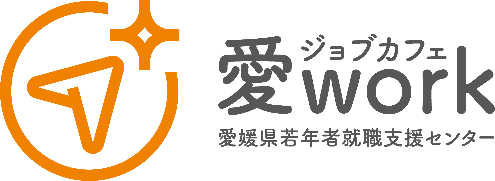 